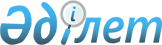 О дополнительном регламентировании порядка проведения мирных собраний, митингов, шествий, пикетов и демонстраций в Целиноградском районе
					
			Утративший силу
			
			
		
					Решение Целиноградского районного маслихата Акмолинской области от 25 апреля 2016 года № 17/2-6. Зарегистрировано Департаментом юстиции Акмолинской области 26 мая 2016 года № 5387. Утратило силу решением Целиноградского районного маслихата Акмолинской области от 10 июля 2020 года № 429/64-6
      Сноска. Утратило силу решением Целиноградского районного маслихата Акмолинской области от 10.07.2020 № 429/64-6 (вводится в действие со дня официального опубликования).

      В соответствии со статьей 6 Закона Республики Казахстан от 23 января 2001 года "О местном государственном управлении и самоуправлении в Республике Казахстан", статьей 10 Закона Республики Казахстан от 17 марта 1995 года "О порядке организации и проведения мирных собраний, митингов, шествий, пикетов и демонстраций в Республике Казахстан" Целиноградский районный маслихат РЕШИЛ:

      1. Дополнительно регламентировать порядок проведения мирных собраний, митингов, шествий, пикетов и демонстраций в Целиноградском районе согласно приложению.

      2. Признать утратившим силу решение Целиноградского районного маслихата "О дополнительном регламентировании порядка проведения мирных собраний, митингов, шествий, пикетов и демонстраций в Целиноградском районе" от 21 февраля 2013 года № 89/12-5 (зарегистрировано в Реестре государственной регистрации нормативных правовых актов № 3682, опубликовано 22 марта 2013 года в районных газетах "Призыв", "Ұран).

      3. Настоящее решение вступает в силу со дня государственной регистрации в Департаменте юстиции Акмолинской области и вводится в действие со дня официального опубликования.
      "СОГЛАСОВАНО"
      25.04.2016 Дополнительный порядок проведения мирных собраний, митингов, шествий, пикетов и демонстраций в Целиноградском районе
      1. Определить места проведения мирных собраний и митингов:
      1) село Акмол, улица Гагарина, площадь перед зданием районного Дома культуры;
      2) село Акмол, микрорайон "Бахыт", площадь напротив стадиона.

      Сноска. Пункт 1 - в редакции решения Целиноградского районного маслихата Акмолинской области от 25.10.2019 № 356/51-6 (вводится в действие со дня официального опубликования).

      2. Определить маршрут проведения шествий и демонстраций:

      1) село Акмол, от стелы "Разорванная звезда" до конца улицы Гагарина;

      2) село Акмол, от музейно-мемориального комплекса "Алжир" до стелы "Разорванная звезда".

      3. Уполномоченным (организаторам) и участникам мероприятия не допускается участие в состоянии алкогольного и наркотического опьянения.

      4. В целях обеспечения общественного порядка и безопасности участников пикета:

      1) участники различных одиночных пикетов должны располагаться друг относительно друга на расстоянии не менее 50 метров или не быть в пределах прямой видимости;

      2) проведение в один и тот же день и время, на одном и том же объекте допускается не более 3-х одиночных пикетов.

      5. При пикетировании разрешается: 

      1) стоять, сидеть у пикетируемого объекта;

      2) использовать средства наглядной агитации;

      3) выкрикивать краткие лозунги, слоганы по теме пикета.

      6. В случае, когда получен отказ акимата Целиноградского района в проведении мирного собрания, митинга, шествия, пикета и демонстрации или когда состоялось решение о его запрещении, уполномоченные (организаторы) незамедлительно принимают меры по отмене всех подготовительных мероприятий и по надлежащему оповещению об этом потенциальных участников.


					© 2012. РГП на ПХВ «Институт законодательства и правовой информации Республики Казахстан» Министерства юстиции Республики Казахстан
				
      Председатель сессии
Целиноградского
районного маслихата

А.Веревкин

      Секретарь Целиноградского
районного маслихата

Б.Жанбаев

      Аким Целиноградского района

М.Таткеев
Приложение
к решению Целиноградского
районного маслихата
от 25 апреля 2016 года
№ 17/2-6